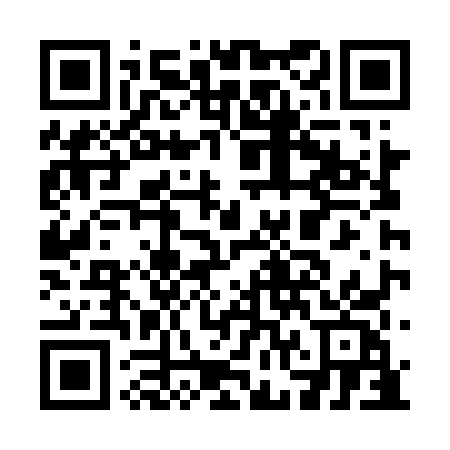 Prayer times for Cap-a-la-Branche, Quebec, CanadaWed 1 May 2024 - Fri 31 May 2024High Latitude Method: Angle Based RulePrayer Calculation Method: Islamic Society of North AmericaAsar Calculation Method: HanafiPrayer times provided by https://www.salahtimes.comDateDayFajrSunriseDhuhrAsrMaghribIsha1Wed3:435:2412:395:427:549:352Thu3:415:2312:395:437:559:373Fri3:395:2112:395:437:579:394Sat3:375:2012:385:447:589:425Sun3:345:1812:385:457:599:446Mon3:325:1712:385:468:019:467Tue3:305:1512:385:478:029:488Wed3:285:1412:385:478:039:509Thu3:265:1212:385:488:059:5210Fri3:245:1112:385:498:069:5411Sat3:225:0912:385:508:079:5612Sun3:195:0812:385:518:099:5813Mon3:175:0712:385:518:1010:0014Tue3:155:0612:385:528:1110:0215Wed3:135:0412:385:538:1210:0416Thu3:115:0312:385:548:1410:0617Fri3:095:0212:385:548:1510:0818Sat3:075:0112:385:558:1610:1019Sun3:065:0012:385:568:1710:1220Mon3:044:5912:385:568:1910:1421Tue3:024:5812:385:578:2010:1622Wed3:004:5712:385:588:2110:1823Thu2:584:5612:395:588:2210:2024Fri2:574:5512:395:598:2310:2225Sat2:554:5412:396:008:2410:2326Sun2:534:5312:396:008:2510:2527Mon2:524:5212:396:018:2610:2728Tue2:504:5112:396:028:2710:2929Wed2:494:5112:396:028:2810:3130Thu2:474:5012:396:038:2910:3231Fri2:464:4912:406:038:3010:34